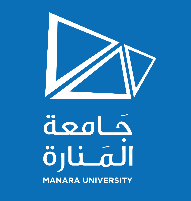 توصيف مقرر دراسي مدرس المقرر                                                                 أ.د. زهير الشهابي      كلية :  العلوم الصحية كلية :  العلوم الصحية كلية :  العلوم الصحية قسم :  العلاج الوظيفي قسم :  العلاج الوظيفي اسم المقرر:   مدخل  الى علم الأمراض رمز المقرر الساعات المعتمدة : 2 نظري : 2 عملي : - المتطلب السابقالتوصيف  يحوي هذا المقرر أسباب ونتائج الأمراض بشكل عام معتمدا على أسس علم وظائف الأعضاء المرضي والتشريح  وعلم الباثولوجيا .يضم المقرر موجز  حول مفهوم الصحة والمرض  والأذية الخلوية  والموت والتلاؤم الخلوي  بالإضافة  الى شرح للآلية الامراضية  في الالتهاب والمناعة وأمراض الاستقلاب . يركز المقرر الى ما يخص  قسم العلاج الوظيفي من شرح  حول الخدمات الصحية لذوي الاحتياجات  الخاصة ، بالإضافة الى أمراض الجهاز العصبي  والجهاز العضلي الهيكلي  وأمراض القلب والأوعية . المحتوى مقدمة حول علم  الأمراض  مفهوم الصحة والمرض الأذية  الخلوية ،  الموت والتلاؤم الخلوي الالتهاب اضطرابات المناعة أمراض الطفولة والاستقلاب الخدمات الصحية لذوي الاحتياجات الخاصة أمراض الجهاز العصبي أمراض الجهاز العضلي - الهيكلي 10.أمراض الجهاز القلبي - الوعائي المراجع 1.Robbins & Cotran Pathologic Basis of Disease (Robbins Pathology), 2020  10th Edition2. Pathophysiology -  A practical  approach , Lachel Story , 2018, Jones & Bartlett Learning, LLC.3. Pathophysiology , JACQUELYN L. BANASIK, LEE-ELLEN C. COPSTEAD,  2019 .4. Medicine - THE DEFINITIVE ILLUSTRATED HISTORY , STEVE PARKER , 2016 , DK publication LTD. 2016 Dorling Kindersley Limited